Муниципальное дошкольное образовательное учреждение детский сад «Сказка»Конспект  занятия по художественно-эстетическому развитию в младшей группе «Неваляшка» (лепка)Провела: воспитатель Терентьева М.А.Шатки 2023 годПрограммное содержание: совершенствовать умение лепить предмет из нескольких частей: разной величины, плотно прижимая, части друг к другу; способствовать углублению знаний о свойствах пластилина; развивать умение аккуратно пользоваться материалом; развивать образное мышление, мелкую моторику рук; воспитывать усидчивость, дисциплинированность, активность в ходе занятия; прививать эстетические чувства (украшать предмет вырисованными деталями с помощью стеки).Материалы и оборудование: кукла Неваляшка; пластилин красного цвета, дощечки; стеки на каждого ребенка; влажные салфетки.                                                                                                                                    Предварительная работа: рассматривание игрушек неваляшек; чтение стихотворений о неваляшках; загадывание загадок.                                                                                       Словарный запас: туловище, голова, руки, шар.Ход занятия:Воспитатель: К нам в гости сегодня, ребята, пришла наша с вами знакомая кукла. Вы ее узнали?Дети: Да. Это Неваляшка!Воспитатель: Дети, поздоровайтесь с Неваляшкой. (Дети передают куклу друг другу и здороваются с ней).Воспитатель: А из каких форм она состоит?Дети: Круглых, из шара…Воспитатель: Правильно ребята! Неваляшка состоит из круглых форм.Покажите где у Неваляшки туловище. Какое оно? (воспитатель приглашает ребёнка показать туловище и проговорить – туловище большое). А это что? (воспитатель обращает внимание на голову).Дети: Голова.Воспитатель: А голова такая же, как туловище?Дети: Она по – меньше.Воспитатель: А руки?Дети: Руки ещё меньше.Воспитатель: Да, руки сделаны из маленьких шаров.Вот из-за того, что она вся круглая она совсем не может лечь и только стоит. Но Неваляшке одной очень скучно и она просит, чтобы мы слепили ей подружек. Но прежде, чем мы начнем – давайте с вами разомнем наши пальчики.Пальчиковая гимнастикаЕсть у нас игрушка:Это - погремушка,Это – толстый мишка,Это – чудо-книжка, - поочередно загибать пальцы одной, затем другой руки.Это - неваляшка,Это – кукла Машка!Раз, два, три, четыре, пять,Будем мы опять считать!(дети садятся за столы, на которых приготовлен материал и оборудование для лепки)Воспитатель: Что бы у нас получилась Неваляшка, нужно разделить пластилин на несколько частей: большую – для туловища, поменьше – для головы и два небольших кусочка пластилина для ручек Неваляшки. Как мы будем это делать?Дети: Мы будем отщипывать кусочки от пластилина!Воспитатель: Да, молодцы. А как нам слепить шарики?Дети: Кладём пластилин между ладошками, скатывает шар.Воспитатель: Молодцы, что знаете и помните.Дети начинают работу. По мере необходимости воспитатель помогает детям.Воспитатель: У нас получилось много Неваляшек, но чего им не хватает? Знаете?Дети: Пуговиц.Воспитатель: Да. Давайте с помощью стеки нарисуем на платье Неваляшки пуговицы.Дети выполняют действия.Воспитатель: Много подружек появилось у нашей Неваляшки! Все такие красивые, яркие!(дети вытирают руки влажными салфетками)Воспитатель: Поставим своих Неваляшек вокруг большой Неваляшки. Пусть она посмотрит, как много у нее стало подруг, а мы для них потанцуем.Танец «Мы милашки, куклы-неваляшки»Мы милашки,Куклы-неваляшки,Куклы-неваляшки,Яркие рубашки.Не спим, не сидимИ ложиться не хотим,Днем и ночью мы стоим,Очень весело звеним.(Припев из Песни «Мы - милашки, куклы Неваляшки»)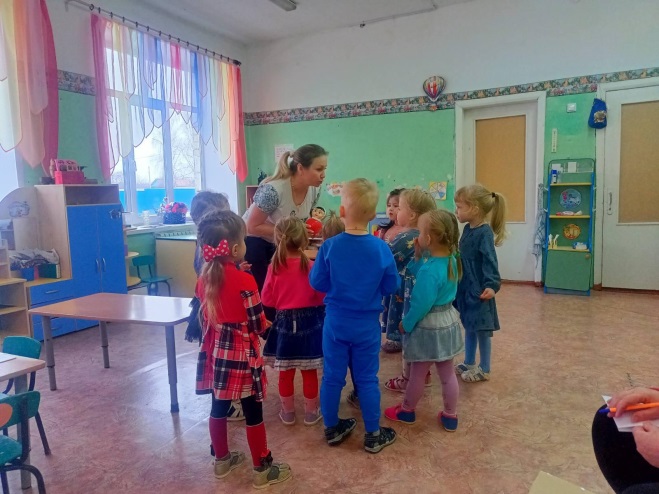 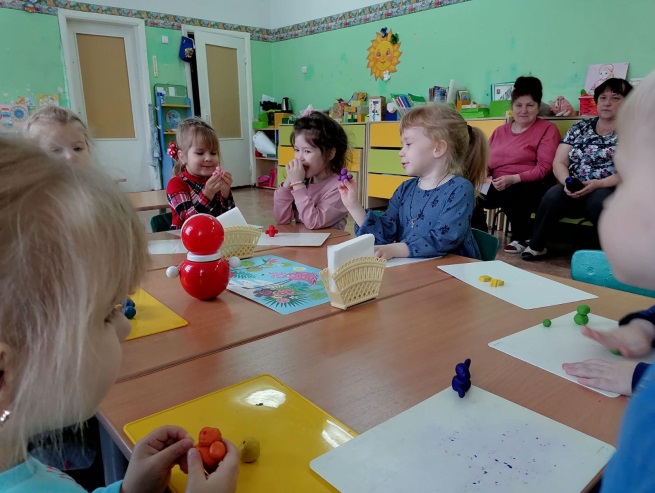 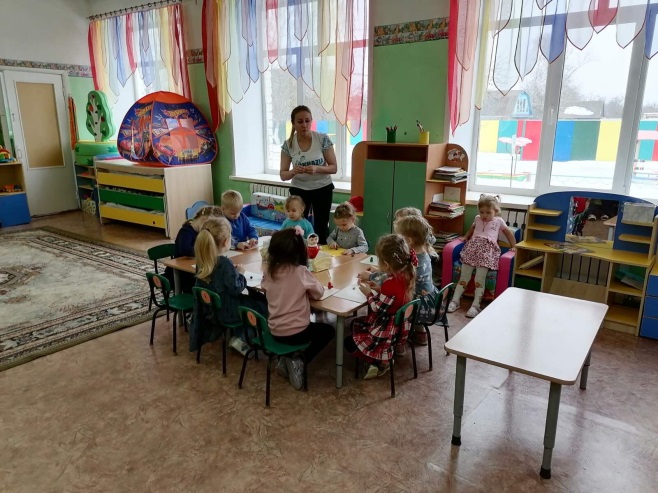 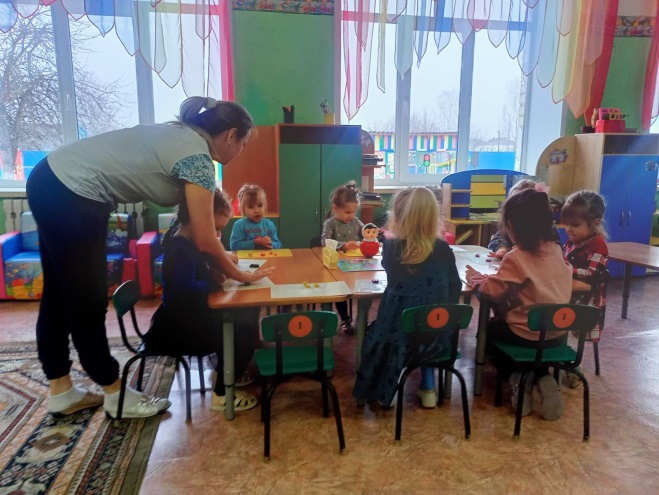 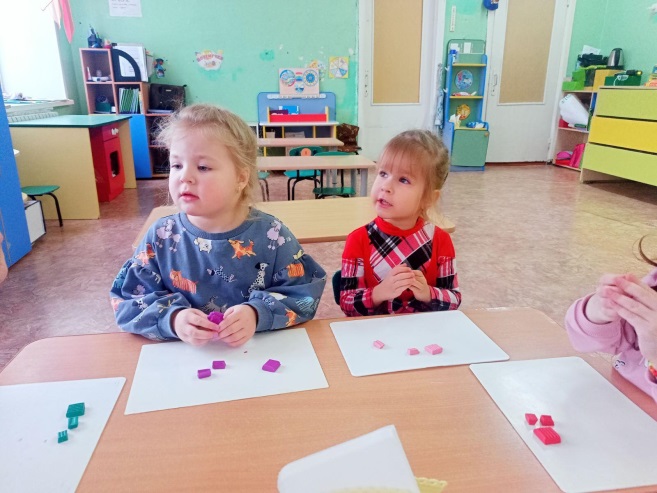 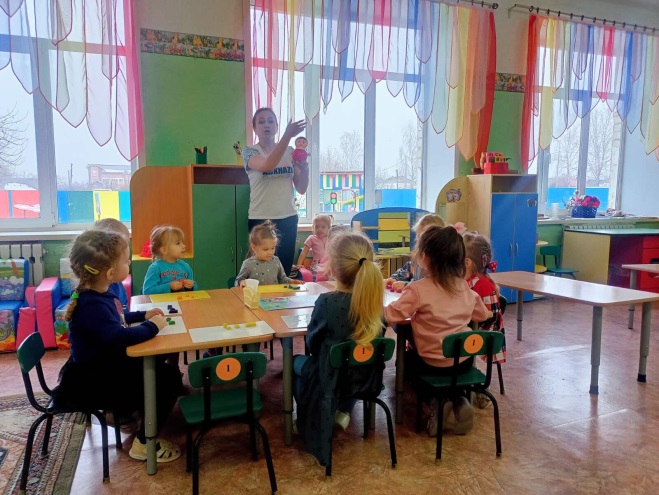 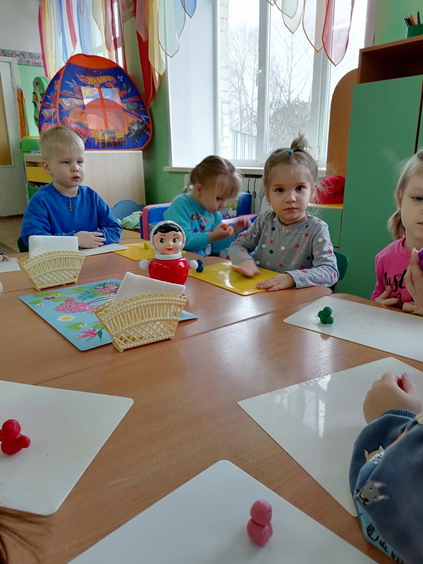 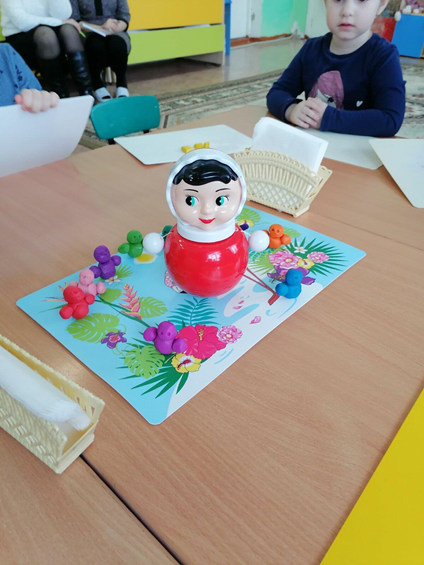 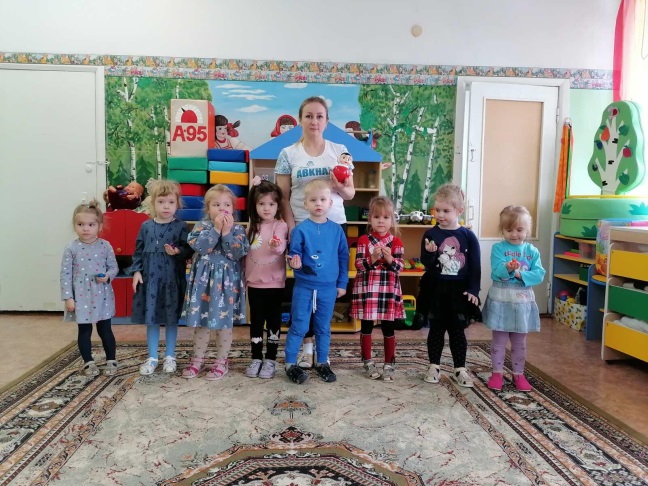 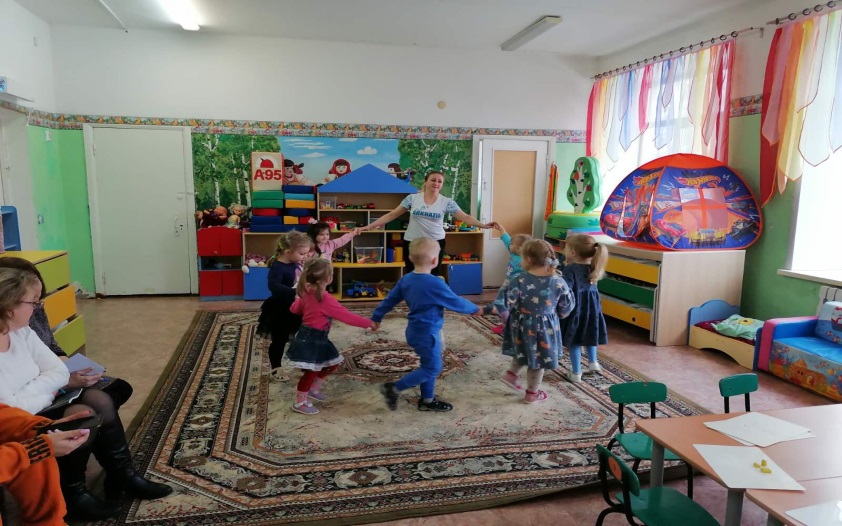 